Дата проведення уроку: 13.05.2020 року.Професія-монтажник гіпсокартонних конструкцій.                         Група-МГШМ-12.Майстер виробничого навчання Кіяшко О.М., ел.пошта: ekiasko53@gmail.com.УРОК № 21Назва навчального модуля МГК 3.3: «Монтаж прямолінійних гіпсокартонних                         перегородок».Складовий навчальний модуль 3.3.2: «Влаштування дверних та віконних                         прорізів  у гіпсокартонних перегородках».Тема уроку:  Влаштування дверних прорізів у гіпсокартонних перегородках. Мета уроку: навчальна-формування знань, вмінь учнів при влаштуванні                            дверних прорізів у гіпсокартонних перегородках.Дидактичне забезпечення уроку: Завдання №1. Завдання №2, відео.                     СТРУКТУРА  УРОКУ:   1. Повторення пройденого матеріалу:  800-930.       а) відповісти письмово в зошиті та надіслати 13.05.2020 року до 930 год. на            ел.пошту: ekiasko53@gmail.com.Завдання №1А) З’єднайте стрілочками відповідність слів в стовпчиках (2,0 б)                            Профіль                                            Фреза                             Гіпсокартон                                      Перекриття                            Свердління                                       Просікач                            Поліхлорвініл                                  Утеплювач                            Електродриль                                   Перемичка                            З’єднання                                          Шов                            Скловата                                           Фаска                            Перегородка                                     Саморіз                            Горизонталь                                      Отвір                            Шпарування                                      Каркас                            Дюбель                                              Коробка       Б) Дайте відповідь на запитання (письмово) та надіслати 13.05.2020 року            до 930 год. на  ел.пошту: ekiasko53@gmail.com:  (2,0 б)яким матеріалом ущільнюють простір між гіпсокартоном і коробкою для розеток , вимикачів тощо;яку насадку використовують для свердління отворів для коробок розеток, вимикачів;який повинен бути отвір в гіпсокартонній обшивці при свердлінні отворів для коробок розеток, вимикачів.(загальна кількість балів за завдання №1 – 4,0 б).   2. Пояснення нового матеріалу:       а) інструктаж з охорони праці і безпеки життєдіяльності: повинні працювати в спецодязі (головне вбрання, взуття на гумовій подошві, рукавиці, комбінезон, сорочка з довгим рукавом); засоби індивідуального захисту; інструменти, пристрої, інвентар, обладнання –в справному стані; при роботі з електроінструментом забороняється торкатися частини, яка обертається;  після закінчення роботи інструмент від’єднати від електромережі; забороняється перегинати і розтягувати електропровід;        б) організація робочого місця: на робочому місці не повинно бути будівельного сміття, зайвих інструментів і матеріалів. Інструменти розташовують так, щоб не доводилось робити зайвих рухів. Помости розташовують так, щоб можна було виконати більший обсяг робіт;       в) опис технологічного процесу: найчастіше в гіпсокартонних перегородках передбачається улаштування дверних прорізів з подальшою установкою в них дерев’яних,  алюмінієвих, пластмасових, стальних суцільних та складених дверних коробок.        При улаштуванні в перегородках однополотних дверей слід керуватися такими конструктивними розмірами:шириною прорізу (а);шириною проходу в світлі (а1) (відстань між зовнішніми гранями вертикальних елементів дверної коробки);шириною дверного полотна (а2).   Формування дверного прорізу слід виконувати з урахуванням кріплення гіпсокартонної обшивки до каркаса перегородки.   Гіпсокартонні плити обшивки нарізають відповідно до розмірів так, щоб шви в гіпсокартонній обшивці, розташованій над перемичкою дверного прорізу стикувалися з обох боків каркаса перегородки врозгін.   Окрім звичайних дверних коробок (розрахованих тільки на одне полотно), які встановлюють в прорізи з перемичкою, можуть передбачатися і коробки на всю висоту приміщення (розраховані на дверне полотно з фрамугою). Суцільні дверні коробки, виготовлені в заводських умовах, встановлюють ще в процесі монтажу перегородок. Дверні коробки, що улаштовуються на місці з окремих елементів монтують, зазвичай, в готовому прорізі встановленої перегородки після закінчення всіх опоряджувальних робіт у приміщенні, включаючи фарбування, обклеювання шпалерами,  улаштування підлоги. В такому разі роботи з монтажу дверних коробок можна виконувати за умови заповнення прорізу в готовому вигляді з остаточним опорядженням усіх поверхонь. При цьому слід мати на увазі, що до вертикального стоякового профілю типу CW коробки можна прикріпити без встановлення особливих елементів жорсткості, якщо дотримуватись таких умов:висота приміщення не перевищує 2,6 м;ширина дверного полотна не перевищує 0,9 м;маса дверного полотна, включаючи масу столярних приладів, не перевищує 25 кг. Жорсткість перегородки з дверним прорізом у цьому випадку буде забезпечена при міцному з’єднанні стикових профілів з напрямними профілями каркаса перегородки типу UW, які, в свою чергу, надійно закріплюватимуться до перекриття дюбелями поблизу прорізу, на відстані не більше 10 см від нього. Над дверним прорізом стоякові профілі повинні бути зв’язані ригелем, який збільшує жорсткість усієї конструкції дверної коробки. При використанні важких дверних полотен (понад 25 кг), особливо за великої ширини дверного полотна і висоти приміщення не більше як 2,6 м, стояки дверної коробки необхідно підсилювати. Це підсилення можна й здійснити установкою додаткового профілю;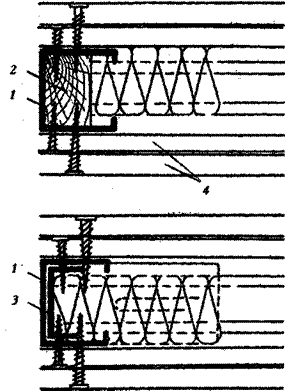 Збільшенням жорсткості профілю стояка іншим профілем (типу CW); з’єднанням гнутого профілю стояка з профілем із прокатної сталі.   Додаткові профілі типу CW, призначені для підсилення вертикальних елементів (стояків) дверної коробки, та інші профілі, що слугують для підвищення жорсткості стояків, не повинні мати по всій довжині стикових з’єднань.      Обов’язково подивитись відео як за сучасними технологіями монтується     дверний пройом  у гіпсокартонних перегородках за посиланням:      https://youtu.be/BpS5_M2IG143. Закріплення нового матеріалу: 1200-1330.    - відповісти письмово в зошиті на питання та надіслати 13.05.2020 року до 1330  год. на ел.пошту: ekiasko53@gmail.com.Завдання №2.Дайте повну відповідь на запитання:якими конструктивними розмірами слід користуватись при улаштуванні в перегородках однополотних дверей;яких умов необхідно дотримуватись при кріпленні дверної коробки без особливих елементів жорсткості;що не повинні мати додаткові профілі типу CW, які призначені для підсилювання вертикальних елементів дверної коробки.Загальна кількість балів за завдання №2 -3,0 б.4.Домашнє завдання: законспектуйте тему користуючись електронною      бібліотекою: О. Ю. Старченко,  Д. В. Гулін «Технології схого будівництва»,    стор. 85, відповіді на завдання №1, №2 надіслати  13.05.2020 р. до 1330 на    електронну пошту вище вказану.